Photos from Nasser’s Presentation on The National History Museum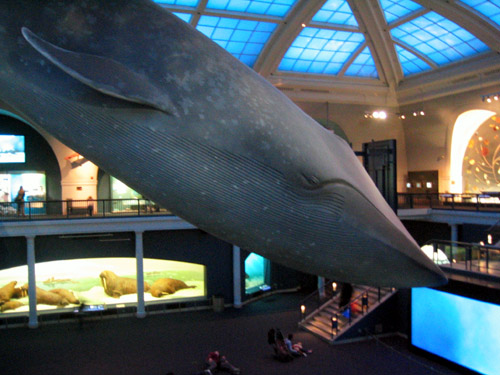 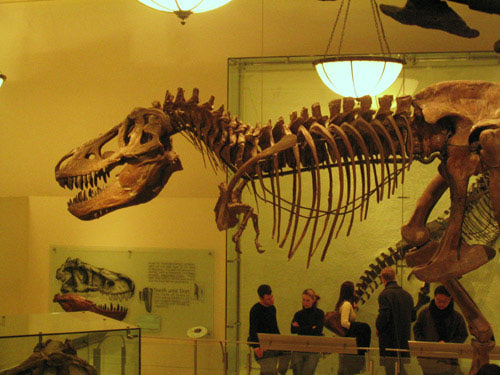 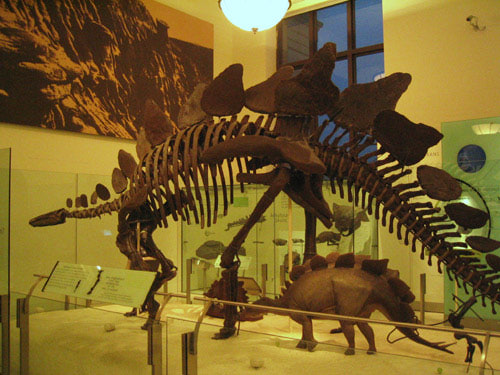 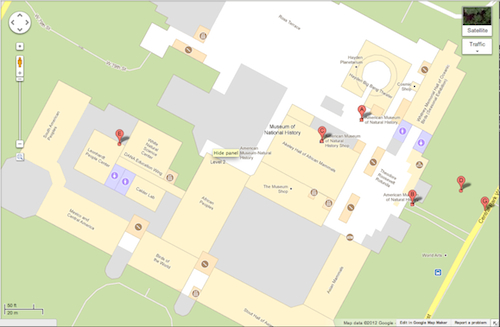 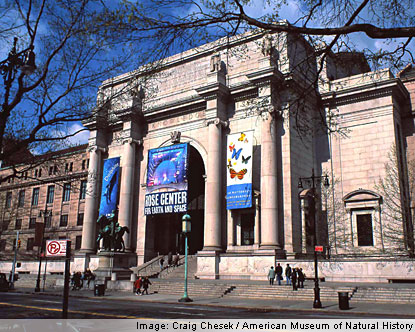 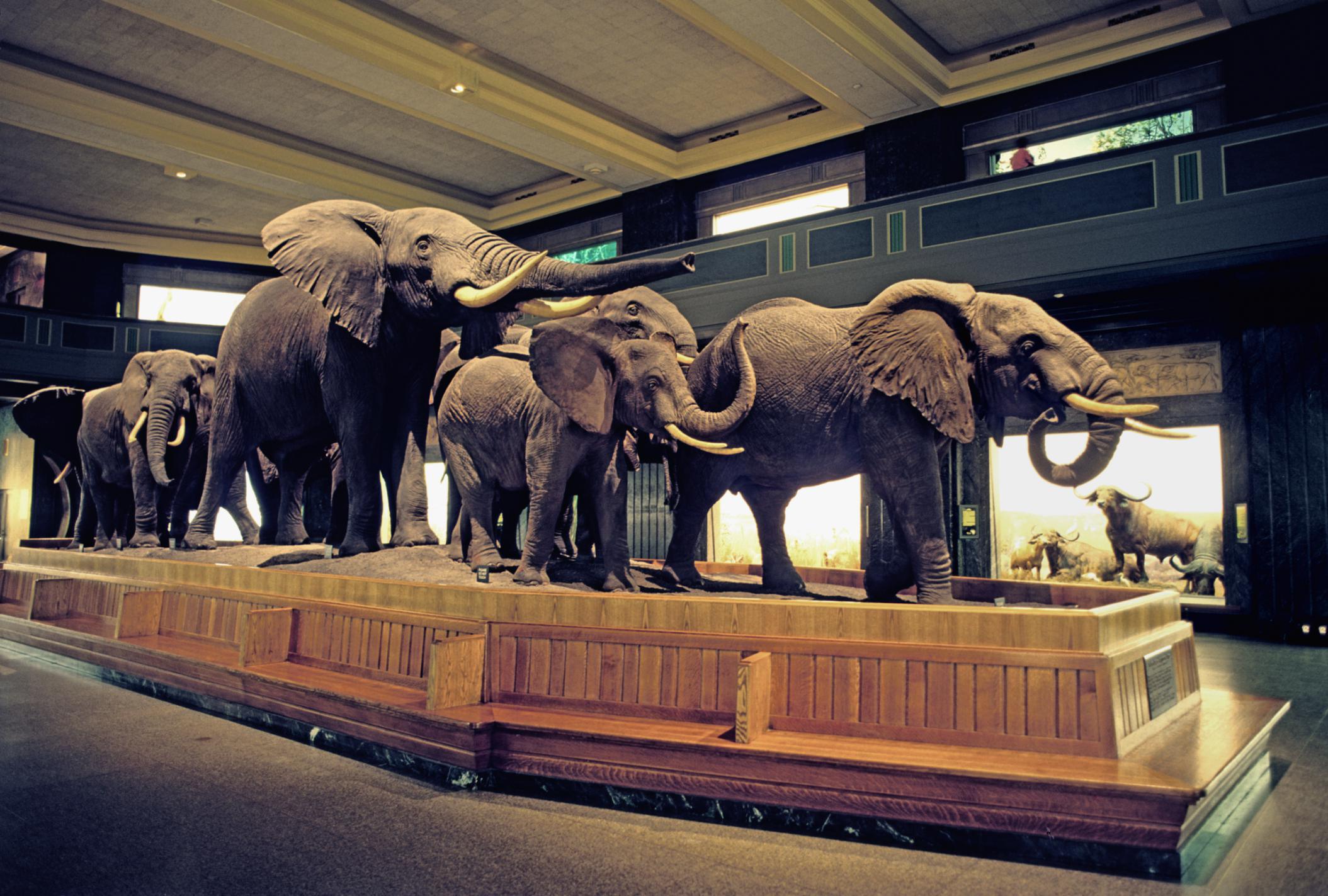 